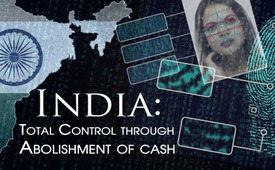 India: total control through abolishment of cash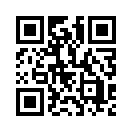 At the 2017 World Economic Forum in Davos, Switzerland Amitabh Kant, director of India’s leading Economic Aid authority announced the introduction of  payment by means of biometric data in India within three years.At the 2017 World Economic Forum in Davos, Switzerland Amitabh Kant, director of India’s leading Economic Aid authority announced the introduction of  payment by means of biometric data in India within three years. This means that financial transactions and all payment is no longer done with a card but by means of fingerprint, face or voice identification. For this purpose  India already started a program in 2010, with the goal of collecting all bimetric data of all 1.2 billion Indians. This encompasses registration of all ten fingerprints, images of the retina and a frontal portrait. Through the radical cash refrom program, which India’s government carried out in 2016, the entire population was forced to register all biometric data. Invalid bills could only be exchanged by means of a personal bank account which - in turn - could only be opened by means of registering all biometric data. By abolishing cash, not only is the population being robbed of cash-money but, is also becoming completely controllable and easily ruled over. Is this kind of payment system being tested in India in order to implement it then world-wide?
“Arguing that you don’t care about the right to privacy because you have nothing to hide, is no different than saying you don’t care about free speech because you have nothing to say” (quote from Edward Snowden, former US secret service employee)from hag.Sources:http://www.weforum.org/about/indias-turn-to-transform

https://linkezeitung.de/2017/01/26/bargeldabschaffung-dank-biometrie-jeder-von-uns-in-indien-wird-zu-einem-wandelnden-geldautomaten-werden

https://www.youtube.com/watch?v=oalWeQpyTfwThis may interest you as well:#Finances-en - www.kla.tv/Finances-enKla.TV – The other news ... free – independent – uncensored ...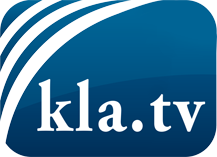 what the media should not keep silent about ...Little heard – by the people, for the people! ...regular News at www.kla.tv/enStay tuned – it’s worth it!Free subscription to our e-mail newsletter here: www.kla.tv/abo-enSecurity advice:Unfortunately countervoices are being censored and suppressed more and more. As long as we don't report according to the ideology and interests of the corporate media, we are constantly at risk, that pretexts will be found to shut down or harm Kla.TV.So join an internet-independent network today! Click here: www.kla.tv/vernetzung&lang=enLicence:    Creative Commons License with Attribution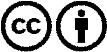 Spreading and reproducing is endorsed if Kla.TV if reference is made to source. No content may be presented out of context.
The use by state-funded institutions is prohibited without written permission from Kla.TV. Infraction will be legally prosecuted.